Re: [Sender Not Verified] Objednávka č.OV20230510Doručená pošta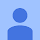 12:19 (před 58 minutami)Dobrý den,akceptujeme Vaši objednávku, celková cena činí 332,825.25 Kč bez DPH.S pozdravemxxxxxxxxOrder Processing & Customer SupportROCHE s.r.o.Diagnostics Division
Na Valentince 3336/4150 00 Praha 5 – Smíchov
CZECH REPUBLIC